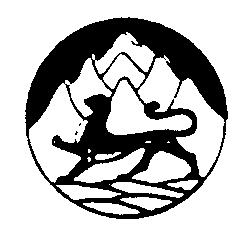 АДМИНИСТРАЦИЯ МЕСТНОГО САМОУПРАВЛЕНИЯАЛАГИРСКОГО РАЙОНАРЕСПУБЛИКИ СЕВЕРНАЯ ОСЕТИЯ-АЛАНИЯПОСТАНОВЛЕНИЕот «23» января 2018г.                                                     			№ 68          г. АлагирО внесении изменений в постановление АМСУ Алагирского района от 21.12.2017г. №1589 «Об утверждении муниципальной программы«Развитие жилищно-коммунальногохозяйства и повышение энергетической эффективности вАлагирском районе на 2018 – 2020 годы»»В соответствии п. 2 ст.179 Бюджетного кодекса РФ и решением Собрания представителей Алагирского района от 28.12.2017г. № 6-13-3 «О бюджете муниципального образования Алагирский район на 2018 год и плановый период 2019-2020г.г» АМСУ Алагирского района постановляет: 1.Внести в постановление АМСУ Алагирского района от 21.12.2017г. №1586 «Об утверждении муниципальной программы «Развитие жилищно-коммунального хозяйства и повышение энергетической эффективности в Алагирском районе на 2018 – 2020 годы»» следующие изменение: Приложение к постановлению (Программу) изложить в следующей редакции согласно приложению к настоящему постановлению;2.Разместить настоящее постановление на сайте АМСУ Алагирского района в сети «Интернет»;3.Контроль за исполнением настоящего постановления возложить на 1-го заместителя АМСУ Алагирского района Елоева А.К.     Глава администрации 								А.А.БутаевПриложениек постановлению администрации Алагирского района от «23» января 2018 года № 68Муниципальная программа «Развитие жилищно-коммунального хозяйства иповышение энергетической эффективности вАлагирском районе на 2018 – 2020 годы» (далее-Программа)ПАСПОРТ   ПРОГРАММЫ 			 Раздел 1.  ХАРАКТЕРИСТИКА СФЕРЫ РЕАЛИЗАЦИИ МУНИЦИПАЛЬНОЙ ПРОГРАММЫ                         Жилищно-коммунальный комплекс является зоной повышенных социально-экономических и политических рисков. Остро стоит задача повышения энергетической эффективности, снижения расходов энергетических ресурсов при предоставлении коммунальных услуг.            На сегодняшний день не решена задача повышения качества предоставления коммунальных услуг. Остро стоит вопрос повышения энергетической эффективности, снижения расходов природных ресурсов при предоставлении коммунальных услуг.      Решение задачи по газификации жилого фонда и, как следствие, использование природного газа на нужды отопления жилых помещений с использованием индивидуальных отопительных систем, позволяет существенно снизить объёмы сжигаемого для этих целей газа. В то же время качество такой услуги, как теплоснабжение существенно повышается, причём при снижении цены для потребителя. При снижении объёмов потребляемого газа, соответственно происходит и снижение количества вредных выбросов в окружающую среду.       Проблема низкой энергоэффективности заложена не только при предоставлении жилищно-коммунальных услуг, но и при их потреблении. Зачастую здания и сооружения социально-культурного, административного, жилого назначения не соответствуют современным требованиям по энергоэффективности, происходит сверхнормативное расходование тепловой и электрической энергии, что ложится дополнительным бременем, как на бюджеты разных уровней, так и на население, предприятия, в том числе и предприятия поставщиков энергоресурсов. Большая доля энергоресурсов в Алагирском районе поставляется без количественного приборного учёта, на  нормативной основе, в связи с этим затруднительно реально оценить уровень фактического энергопотребления. Федеральный закон Российской Федерации от 23 ноября . N 261-ФЗ "Об энергосбережении и о повышении энергетической эффективности, и о внесении изменений в отдельные законодательные акты Российской Федерации " в статьях 8 и 11, обязывает органы местного самоуправления разрабатывать и исполнять мероприятия в области энергосбережения и повышения энергетической эффективности. Обеспечивать энергетическую эффективность зданий строений и сооружений. Для исполнения требований данного закона и планирования работ по оснащению зданий и сооружений энергосберегающим оборудованием, подготовке мероприятий при проведении их ремонта необходимо проведение энергетических обследований коммунальной инфраструктуры, оснащение их приборами учёта.      Одновременно с этим, текущее состояние жилищно-коммунального комплекса является сдерживающим фактором дальнейшего развития населенных пунктов муниципального образования Алагирский район, в том числе развития жилищного строительства. В районе существует проблема отсутствия земельных участков, обустроенных коммунальной инфраструктурой, что значительно снижает темпы жилищного, в том числе и индивидуального строительства. Подготовка схем водоснабжения и водоотведения по  населённым пунктам района позволит планово развивать, в том числе и жилищное строительство. Обеспечивать перспективные участки под застройку инженерной инфраструктурой. Наличие схем водоснабжения и водоотведения на территориях, в которых будет учтена и перспектива развития не менее чем на 25 лет, даст возможность планировать, как потребность в бюджетных средствах для их развития, так и готовить инвестиционные проекты эксплуатирующим предприятиям, с привлечение внебюджетных средств.Высокая стоимость эксплуатационных затрат с одной стороны и социально обоснованные ограничения роста тарифов на коммунальные услуги с другой, не позволяют осуществлять компаниям масштабные инвестиции в строительство новых инженерных сетей для освоения новых территорий, предназначенных для жилищного строительства, а также реконструкцию существующих инженерных сетей в рамках развития застроенных территорий. Физический износ коммунальной инфраструктуры в среднем по муниципальному образованию Алагирский район составляет более 50 процентов, поэтому надежность систем жизнеобеспечения находится на низком уровне.Потери и утечки воды и тепловой энергии значительно превышают допустимый уровень. Величина потерь в водоснабжении составляет до 30%. Потери тепловой энергии в процессе производства и транспортировки по данным мониторинга варьируются от 7% до 34%. Сокращение объемов нерационального потребления коммунальных услуг является одной из важных задач.Привлечение бюджетных средств для капитального ремонта муниципального имущества в рамках подготовки к зиме, позволяет ежегодно производить ремонт наиболее изношенных  сетей и оборудования, улучшая их технико-экономические показатели в том числе в части необоснованных потерь энергоресурсов. Создание запасов материально-технических ресурсов, продиктовано требованиями законодательства в области гражданской оборони, предупреждения возникновения  и ликвидации  аварийных и чрезвычайных ситуаций.Существующая проблема тарифного регулирования без учета заинтересованности потребителей в качестве и надежности услуг, без оценки их платежеспособности, при которой искусственно занижаются тарифы, создает реальную угрозу нормальному рабочему состоянию систем жизнеобеспечения. Зачастую утверждённые для населения тарифы на услуги не покрывают полностью затраты предприятий, данная ситуация приводит к экономической неустойчивости этих организаций, снижение затрат на поддержание инфраструктуры в исправном состоянии, капитальный ремонт, затрат на приобретение запасных частей материалов, расходов на подготовку к зиме. Возмещение разницы в тарифах и недополученных доходов предприятиям позволяет им направлять средства на поддержание инфраструктуры в надлежащем состоянии, снижает риски возникновения аварий, оказания услуг низкого качеств, значительно сокращает убыточность предприятий и позволяет сдерживать рост тарифов на услуги ЖКХ для населения.Поправками, внесёнными Федеральным законом от 25.12.2012 №271 в Жилищный кодекс Российской Федерации, обязанность по финансированию проведения капитального ремонта общего имущества многоквартирных домов возложена на собственников помещений в таких домах. Учитывая текущее социально – экономическое положение населения района однозначно следует признать, что необходимый объём взносов на капитальный ремонт общего имущества многоквартирных домов от собственников помещений получить в ближайшее время не представляется возможным. Следовательно, необходимо прогнозировать недостаточность накоплений на своевременное производство капитального ремонта многоквартирных домов и, как следствие, ухудшение их физического состояния, а значит необходимо предусматривать иные источники финансирования этих работ. Одновременно с этим существует закреплённая статьей 16 закона РФ от 04.07.1991 №1541-1 «О приватизации жилищного фонда в Российской Федерации» обязанность органов местного самоуправления (как бывших наймодателей) выполнять капитальный ремонт домов в соответствии с нормами содержания, эксплуатации и ремонта жилищного фонда. Таким образом сохраняется обязанность государства и органов местного самоуправления по финансированию капитального ремонта всех жилых домов, в которых права собственности возникли в результате приватизации, в случае если таковой не произведён с даты приватизации первого жилого помещения в таком доме. Всё вышеуказанное требует предусматривать предоставление мер государственной и муниципальной поддержки для проведения капитального ремонта многоквартирных домов, в том числе и общего имущества, расположенного на прилегающей к домам территории.           Устойчивое развитие Алагирского района, качество его окружающей среды во многом зависят от обеспечения экологической безопасности, в первую очередь в сфере обращения с отходами производства и потребления. Образование отходов опережает их обезвреживание. На сегодняшний день на территории района только на свалку ежегодно свозится порядка 45 800 т.  м.куб твёрдых бытовых отходов.В Алагирском районе существует острая проблема по обращению с отходами. Размещение отходов осуществляется на свалках.  Кроме того, негативное влияние отходов сказывается не только на окружающую среду, но и на здоровье населения, в том числе на здоровье будущих поколений. Существует прямая зависимость темпов экономического роста и объемов образующихся отходов. Сложившиеся негативные тенденции роста отходов влекут за собой необратимый экологический ущерб, необходимость ликвидации которого способна поставить под сомнение все успехи экономического роста.  Таким образом, финансирование мероприятий по утилизации ТБО, позволяет решать вопросы, как по обеспечению экологической безопасности проживающего на территории населения, так и косвенно обеспечивать потребности района в социально-экономическом развитии.         Внутрипоселковые электрические сети 0,4-6-10 кВ населенных пунктов Алагирского района введены в эксплуатацию в 1960 годы и ранее, в основном выполнены на деревянных опорах и эксплуатируются в сложных климатических условиях.        Морально и физически устаревшее оборудование внутрипоселковых сетей имеет низкие технические характеристики, не отвечает нормативным требованиям, часто выходит из строя и приводит к продолжительным перерывам в электроснабжении потребителей, к большим потерям при транспортировке электроэнергии.        Из-за высокой степени износа (от 30 до 100%) требуются значительные затраты на эксплуатацию и ремонтно-восстановительные работы внутрипоселковых электрических сетей.        Неблагополучное состояние электрических сетей в поселках не позволяет осуществить подключение новых мелкопромышленных потребителей и потребителей коммунально-бытового сектора, вследствие чего сдерживается развитие местной промышленности и не улучшаются условия проживания населения.          Реконструкция электрических сетей населенных пунктов Алагирского района предусматривает реконструкцию, техническое перевооружение и дальнейшее развитие внутрипоселковых сетей, что обеспечит рациональное и эффективное использование энергетических ресурсов в каждом населенном пункте и в целом по району.   Реконструкция внутрипоселковых электрических сетей населенных пунктов района повысит надежность и качество поставляемой электроэнергии,  уровень комфортности проживания населения, создает предпосылки для развития новых производств местной промышленности. Также будет способствовать развитию малого и среднего бизнеса, без которого социально-экономическая система района не может в дальнейшем устойчиво развиваться.  Раздел 2. ЦЕЛИ И ЗАДАЧИ МУНИЦИПАЛЬНОЙ ПРОГРАММЫ      Основные приоритеты муниципальной политики в сфере жилищно-коммунального комплекса, энергосбережения и благоустройства сформированы на основе Жилищного кодекса Российской Федерации, Федерального закона от 21 июля 2007 года N 185-ФЗ "О Фонде содействия реформированию жилищно-коммунального хозяйства", Федерального закона от 7 декабря 2011 года N 416-ФЗ "О водоснабжении и водоотведении", Федерального закона от 27 июля 2010 года N 190-ФЗ "О теплоснабжении", Федерального закона от 26 марта 2003 года N 35-ФЗ "Об электроэнергетике", Федерального закона от 23 ноября 2009 года N 261-ФЗ "Об энергосбережении и о повышении энергетической эффективности и о внесении изменений в отдельные законодательные акты Российской Федерации" и направлены на обеспечение условий для повышения уровня и качества жизни населения на территории  Алагирского района, повышение надежности деятельности коммунальной инфраструктуры.

     Данные приоритеты стали основой определения цели и задач муниципальной программы.

     Целью муниципальной программы является обеспечение качественной и комфортной среды для населения, проживающего на территории Алагирского района, путем развития жилищно-коммунального хозяйства, бытовых услуг, благоустройства и внедрения энергосбережения на территории Алагирского района , указанная цель достигается путем решения следующих задач:

     1. Организация обеспечения населения города качественными и доступными жилищно-коммунальными, бытовыми услугами и создание условий для комфортного проживания граждан на территории Алагирского района.

     2. Реализация политики энергосбережения и повышения энергетической эффективности на территории Алагирского района.

     3. Создание безопасных и благоприятных условий проживания граждан, повышение качества жилищного обеспечения населения.

     4. Повышение уровня благоустройства территории Алагирского района.

     5. Обеспечение эффективной деятельности администрации Алагирского района в сфере жилищно-коммунального хозяйства.
     Раздел 3. ПРОГНОЗ КОНЕЧНЫХ РЕЗУЛЬТАТОВ МУНИЦИПАЛЬНОЙ ПРОГРАММЫРеализация основных мероприятий подпрограмм муниципальной программы позволит добиться следующих результатов в сфере жилищно-коммунального комплекса, бытовых услуг, энергосбережения и благоустройства территории Алагирского района:

     1. Увеличение пропускной способности сетей водоснабжения с 4 тыс. куб. м/час на 7-8 тыс. куб. м/час.

     2. Обеспечение доступности платы за жилищно-коммунальные и бытовые услуги населению Алагирского района

     3. Экономия потребления тепловой энергии в муниципальных учреждениях до  20%.

 
     4. Достижение доли граждан, улучшивших условия проживания, от общего числа проживающих в муниципальном жилищном фонде до  13  %

                 Раздел 4. СРОКИ И ЭТАПЫ РЕАЛИЗАЦИИ МУНИЦИПАЛЬНОЙ ПРОГРАММЫРеализация программы не предусматривает выделение отдельных этапов, поскольку программные мероприятия рассчитаны на реализацию в течение всего периода действия программы.

     Срок реализации программы - 2018 - 2020 годы.

     Программа включает в себя комплекс финансово-инвестиционных и ремонтно-строительных мероприятий, направленных на достижение основных целей и задач программы.Таблица 1. Проблемы, задачи, сроки и этапы реализации муниципальной программы, результаты реализацииПодпрограмма 1  «Проведение капитального ремонта общего имущества в многоквартирных домах в муниципальном образовании Алагирский район на   2018-2020 годы» ПАСПОРТ ПОДПРОГРАММЫХарактеристика проблемы, на решение которой направлена Подпрограмма.          В соответствии с Жилищным Кодексом Российской Федерации ответственность за содержание многоквартирных домов (далее МКД) возлагается на собственников помещений. Самостоятельное проведение капитального ремонта для граждан нереализуемо т.к. не все квартиры приватизированы собственниками. В первоочередном порядке предполагается проводить капитальный ремонт в МКД, находящихся в неудовлетворительном техническом состоянии, с формированием адресных перечней МКД на капитальный ремонт в соответствии с нормативными сроками службы, а также с учетом фактического состояния их конструктивных элементов и инженерно-технического оборудования. Мероприятия Подпрограммы направлены на поддержку проведения капитального ремонта общего имущества многоквартирных домов. Капитальный ремонт общего имущества многоквартирного дома должен включать устранение неисправностей всех изношенных элементов, восстановление или замену (кроме полной замены каменных и бетонных фундаментов, несущих стен и каркасов) их на более долговечные и экономичные, улучшающие эксплуатационные показатели ремонтируемых зданий. При этом может осуществляться экономически целесообразная модернизация здания или конструктивных элементов: увеличение количества и качества услуг, оснащение недостающими видами инженерного оборудования. Для приведения жилищного фонда в состояние, необходимое для нормальной эксплуатации, требуются значительные финансовые ресурсы. Выполнение капитального ремонта должно производиться с соблюдением действующих правил организации, производства и приемки ремонтно-строительных работ, правил охраны труда и противопожарной безопасности.   Товариществом собственников жилья, жилищным, жилищно-строительным кооперативом или иным специализированным потребительским кооперативом либо выбранной собственниками помещений в многоквартирном доме управляющей организацией должно быть организовано проведение строительного контроля капитального ремонта МКД с привлечением специализированной организации. Строительный контроль производится организацией, осуществляющей подготовку проектной документации и привлеченной товариществом собственников жилья, жилищным, жилищно-строительным кооперативом или иным специализированным потребительским кооперативом либо выбранной собственниками помещений в многоквартирном доме управляющей организацией по договору для осуществления строительного контроля. В соответствии со ст. 53 Градостроительного кодекса Российской Федерации строительный контроль проводится в процессе капитального ремонта МКД в целях проверки соответствия выполняемых работ проектной документации, требованиям технических регламентов.            Характер проблемы требует концентрации организационно-методических, материально-технических и финансовых ресурсов, включая привлечение к финансовому обеспечению ее решения средств собственников помещений, а также средств областного и местного бюджетов. Необходимость разработки и реализации Подпрограммы обусловлена социальной остротой проблемы обеспечения безопасных и благоприятных условий проживания граждан, которая требует принятия неотложных мер программно-целевого характера. Комплексный программно-целевой подход к решению проблемы позволит осуществить во включенных в Подпрограмму многоквартирных домах: капитальный ремонт; снижение степени физического износа; повышение энергетической эффективности.          Применение программно-целевого метода к решению проблемы обеспечения гражданам, проживающим в жилищном фонде с высокой степенью физического износа, жилищных условий, отвечающих установленным санитарным и техническим правилам и нормам, иным требованиям законодательства, сопряжено с определенными рисками. Так, в процессе реализации Подпрограммы возможны риски, связанные с неэффективным управлением Подпрограммой, которые могут привести к невыполнению целей и задач Подпрограммы, обусловленные:срывом мероприятий и не достижением целевых показателей;неэффективным использованием ресурсов;нецелевым использованием субсидий из областного бюджета.            В целях управления указанными рисками в процессе реализации Подпрограммы предусматривается:           - контроль над ходом выполнения мероприятий Подпрограммы и совершенствование механизма текущего управления реализацией Подпрограммы;           - четкое распределение функций, полномочий и ответственности основных исполнителей программы;           - мониторинг выполнения Подпрограммы, регулярный анализ и, при необходимости, корректировка показателей, а также мероприятий Подпрограммы.	Всего жилищный фонд муниципального образования Алагирский район составляет 125 домов площадью 188,8 тыс. кв. м. Более 80 % жилищного фонда муниципального образования Алагирский района требует капитального ремонта, реконструкции.              Реестр многоквартирных домов по видам ремонта, участвующих в муниципальной Подпрограмме «Проведение капитального ремонта общего имущества в многоквартирных домах на территории Алагирского района на 2018-2020 годы» представлен в настоящей Подпрограмме.Основные цели и задачи Подпрограммы.            Целями Подпрограммы являются: - обеспечение населения Алагирского района качественными услугами ЖКХ; - приведение жилищного фонда муниципального образования к нормативным требованиям современного законодательства.            Для выполнения поставленных целей, необходимо решение следующих задач: - снижение физического износа МКД;-  увеличение срока эксплуатации жилищного фонда;-  снижение рисков возникновения аварийных ситуаций.Реализация целей и задач будет осуществляться за счет комплексного выполнения Подпрограммных мероприятий и развитию деятельности по управлению многоквартирными домами. Перечень Подпрограммных мероприятий.Мероприятия Подпрограммы направлены на поддержку проведения капитального ремонта общего имущества многоквартирных домов.Капитальному ремонту не подлежат дома со степенью износа свыше 70 %, а также многоквартирные дома, относящиеся к категории непригодных для проживания (аварийных, подлежащих сносу или реконструкции).Состав общего имущества многоквартирного дома, подлежащего капитальному ремонту, определяется в соответствии с пунктами 2 - 9 Правил содержания общего имущества в многоквартирном доме, утвержденных постановлением Правительства Российской Федерации от 13.08.2006 N 491.    Основные мероприятия, направленные на осуществление капитального ремонта общего имущества МКД:1) ремонт внутридомовых инженерных систем электро-, тепло-, газо-, водоснабжения, водоотведения;2) ремонт крыши, в том числе переустройство невентилируемой крыши на вентилируемую крышу, устройство выходов на кровлю;3) ремонт подвальных помещений, относящихся к общему имуществу в многоквартирном доме;4) утепление и (или) ремонт фасада;5)установка коллективных (общедомовых) приборов учета потребления ресурсов, необходимых для предоставления коммунальных услуг, и узлов управления и регулирования потребления этих ресурсов (тепловой энергии, горячей и холодной воды, электрической энергии, газа);6) ремонт фундамента многоквартирного дома;7) строительный контроль;8) разработка проектной документации;9) проведение негосударственной экспертизы проектной документации.Начало формы 4. Объёмы финансирования ПодпрограммыФинансирование мероприятий Подпрограммы осуществляется за счет средств Федерального бюджета, Республиканского бюджета, бюджета АМС Алагирского района     предусмотренных на эти цели на очередной финансовый год, а также за  счет взносов собственников помещений на капитальный ремонт в многоквартирных домах. Объём муниципального жилищного фонда составляет 188,8 тысяч квадратных метров.           Объём финансирования подпрограммы на 2019 год составляет 1 960 823,00 руб. из них: республиканский бюджет -352 948,14 руб., местный бюджет – 196 082,30 руб. и средства собственников жилых помещений – 1 411 792,56 руб.  При изменении объемов и источников бюджетного финансирования Подпрограммы из вышестоящего бюджета проводится корректировка показателей Подпрограммы.5. Механизм реализации Подпрограммы.           Реализация Подпрограммы будет осуществляться в соответствии с Жилищным кодексом РФ и Законом РСО-Алания от 27.12.2013г. № 64-РЗ «Об организации проведения капитального ремонта общего имущества в МКД, расположенных на территории РСО-Алания».	Система реализации подпрограммных мероприятий по реализации подпрограммы приведены в приложении 2 к настоящей подпрограмме. Оценка эффективности реализации Подпрограммы.           Реализация мероприятий Подпрограммы будет способствовать повышению качества жизни населения путем удовлетворения потребности в жилье, отвечающем современным техническим и экологическим требованиям. Выполнение Подпрограммы позволит: обеспечить повышение эффективности деятельности организаций жилищно-коммунального хозяйства; сократить затраты населения на содержание жилищного фонда и оплату потребляемых энергоресурсов.            В результате реализации Подпрограммы станет возможным решение социальной проблемы создания безопасных и благоприятных условий проживания граждан, увеличение эффективности использования топливно-энергетических ресурсов. Кроме того, проведение капитального ремонта многоквартирных домов с учетом модернизации систем отопления, холодного и горячего водоснабжения приведет к увеличению эффективности использования энергетических ресурсов в целом. Оценка результатов реализации Подпрограммы осуществляется на основе показателей, позволяющих определить степень решения задач и достижения цели. Оценка эффективности реализации Подпрограммы проводится ежегодно по окончании отчетного периода по следующим критериям:- полнота выполнения программных мероприятий; - эффективность расходования выделенных финансовых средств;- степень достижения целей и решения задач программы;- социально-экономический эффект от реализации мероприятий Подпрограммы.Прогнозируемые конечные результаты реализации Подпрограммы на 2018-2020 годы предусматривают: - проведение ремонта внутридомовых инженерных сетей МКД;- проведение ремонта крыши МКД;- проведение ремонта подвальных помещений МКД;- проведение ремонта и утепления фасада МКД;- проведение установки коллективных (общедомовых) приборов ПУ и УУ для МКД;- проведение ремонта фундамента МКД.        7.  Показатели (индикаторы) реализации подпрограммы Система программы мероприятий по реализации подпрограммыПодпрограмма 2«Переселение граждан из аварийного жилищного фонда на 2018-2020 годы»ПАСПОРТ ПОДПРОГРАММЫПодпрограмма разработана в соответствии с Федеральным законом и направлена на переселение граждан из аварийных многоквартирных домов в Республике Северная Осетия-Алания и обеспечение их благоустроенным жильем. Решение вопроса переселения граждан из аварийного жилищного фонда программным методом обусловлено необходимостью проведения в соответствии с Жилищным кодексом Российской Федерации большого комплекса мероприятий. Реализация Программы позволит осуществить финансовое и организационное обеспечение переселения граждан из жилых помещений в многоквартирных домах, признанных аварийными до 1 января 2012 года и подлежащими сносу в связи с физическим износом в процессе их эксплуатации, а также получение финансовой поддержки за счет средств Фонда.Цели и задачи ПодпрограммыОсновными целями Подпрограммы являются: организационное и финансовое обеспечение выполнения обязательств органов местного самоуправления по обеспечению жилищных прав          собственников жилых помещений и граждан, выселяемых из занимаемых по договору социального найма жилых помещений, находящихся в подлежащих сносу многоквартирных домах, путем переселения граждан из аварийных многоквартирных домов, расположенных на территории муниципальных образований республики, которые выполнили условия предоставления финансовой поддержки за счет средств Фонда;формирование адресного подхода к решению проблемы переселения граждан из аварийного жилищного фонда;создание безопасных и благоприятных условий проживания граждан.В рамках реализации Подпрограммы решаются следующие задачи:переселение граждан из аварийного жилищного фонда;разработка правовых и методологических механизмов переселения граждан из аварийного жилищного фонда;поэтапное переселение граждан, выселяемых из жилых помещений, находящихся в подлежащих сносу многоквартирных домах, в благоустроенные жилые помещения в возможно сжатые сроки;поэтапная ликвидация многоквартирных домов, признанных в установленном порядке аварийными до 1 января 2012 года и подлежащих сносу в связи с физическим износом в процессе эксплуатации;предоставление финансовой поддержки за счет средств Фонда муниципальным образованиям Республики Северная Осетия-Алания, которые выполнили условия финансовой поддержки за счет средств Фонда на переселение граждан из аварийного жилищного фонда.  Муниципальная Подпрограмма, предусматривает план действий АМС Алагирского района, порядок переселения граждан, обоснование объема средств местного бюджета на цели переселения граждан с указанием способов переселения, эффективное управление бюджетными средствами, направленными на финансирование программных мероприятий, перечень многоквартирных домов и жилых помещений аварийного жилищного фонда, планируемые показатели выполнения Подпрограммы. В рамках настоящей Подпрограммы в 2018 году подлежит отселению в соответствии с заявкой, представленной в Фонд содействия реформированию жилищно-коммунального хозяйства 16 домов из многоквартирных домов с расселяемой площадью 6 540,85 кв. м. по перечню согласно Перечня аварийных многоквартирных домов (см. приложение №1 к настоящей Подпрограмме в конце).3.Основные направления реализации ПодпрограммыРеализация Подпрограммы осуществляется по следующему направлению:Формирование муниципальной нормативно – правовой базы, определяющей порядок и условия финансирования мероприятий по переселению граждан из аварийного жилищного фонда (анализ нормативно-правовых актов, регулирующих порядок переселения граждан из аварийного жилищного фонда) При реализации мероприятий Подпрограммы необходимо исходить из следующих положений:1.        Принятие решений и проведение мероприятий по переселению граждан из аварийного жилищного фонда за счет Фонда содействия реформированию жилищно-коммунального хозяйства и обязательной доли финансирования за счет республиканского и (или) местного бюджета производится в соответствии со статьями 32 и 86 жилищного кодекса Российской Федерации.      Граждане, являющиеся собственниками жилых помещений в многоквартирных домах, признанных аварийными и подлежащих сносу, имеют право на выкуп принадлежащих им жилых помещений или в соответствии со ст. 32 Жилищного кодекса Российской Федерации по соглашению с собственником жилого помещения им может предоставлено взамен изымаемого жилого помещения другое жилое помещение с зачетом его стоимости в выкупную цену;    Граждане, занимающие жилые помещения по договору социального найма и выселяемые в порядке статьи 86 Жилищного кодекса Российской Федерации, имеют право на предоставление другого благоустроенного жилого помещения по договору социального найма, равнозначного по общей площади ранее занимаемому жилому помещению.     Гражданам, проживающим в жилом помещении, которое признано непригодным для проживания и ремонту или реконструкции не подлежит, и состоящим на учете в качестве нуждающихся в жилых помещениях, предоставляемых по договору социального найма может быть предоставлено жилое помещение по договору социального найма по норме предоставления установленной АМСУ Алагирского района. В случае отсутствия подходящего по площади   жилого помещения в связи с проектным решением общая площадь жилого помещения может отличаться от установленной нормы предоставления не более, чем на 10 процентов. При этом гражданам может быть предоставлено несколько жилых помещений, общая площадь которых не отличается от установленной нормы предоставления более чем на 10 процентов.В случае предоставления переселяемым гражданам жилого помещения по норме предоставленная общая площадь, превышающая общую площадь отселяемого жилого помещения, оплачивается за счет средств местного бюджета сверх обязательной доли софинансирования;      3) Переселение граждан из аварийного жилищного Фонда осуществляется    путем приобретения муниципальным образованием жилых помещений (выкуп жилых помещений у собственников) (п/п 4 ч.3 дополнен: постановление АМСУ Алагирского района от 22.05.2018г. №494 «О внесении изменений в постановление АМСУ Алагирского района от 23.01.2018г. № 68»);        4).  Жилые помещения, созданные за счет средств, предусмотренных настоящей Подпрограммой, оформляются в муниципальную собственность в целях дальнейшего предоставления переселяемым гражданам в соответствии с жилищным законодательством на условиях социального найма Жилищного кодекса Российской Федерации.2.Организационные мероприятия по реализации Подпрограммы предусматривают следующие меры:- оказание консультационной поддержки собственникам жилых помещений;- установка очередности сноса аварийного жилищного фонда в соответствии с требованиями планируемого развития территорий, оформление соглашений с организацией- застройщиком на выделение жилых помещений во вновь строящихся домах для переселения граждан из аварийного жилищного фонда;- информирование собственников и нанимателей жилых помещений аварийного жилищного фонда о порядке и условиях участия в Подпрограмме путем размещения публикаций в средствах массовой информации, на сайте АМС Алагирского муниципального образования.3. Сбор и обобщение информации о сносе жилых домов, не подлежащих капитальному ремонту или реконструкции, и использовании освобожденных земельных участков для строительства новых объектов градостроительной деятельности и иных целей в соответствии с Земельным кодексом Российской Федерации и Градостроительным кодексом Российской Федерации. Разработка механизма контроля за использованием освобожденных земельных участков.4. Принятие муниципальной адресной программы по переселению граждан из аварийного жилищного фонда.Земельный участок, на котором расположен многоквартирный дом, признанный аварийным и подлежит сносу, подлежит изъятию для муниципальных нужд в порядке, установленном федеральным и республиканским законодательством.Комплекс мероприятий Подпрограммы предполагается реализовать в течении 2018-2020гг.4.Объемы и источники финансирования Подпрограммы        Финансовые средства для решения проблемы переселения граждан из аварийного жилищного фонда формируются за счет средств Фонда содействия реформированию жилищно-коммунального хозяйства, республиканского и (или) местного бюджетов. Объемы и источники финансирования Программы согласно заявке, на 2018 год поданной в Фонд содействия реформированию жилищно-коммунального хозяйства, установлены приложением (в конце программы).        Бюджетными ресурсами являются средства республиканского и местных бюджетов, направленные на финансирование мероприятий по переселению граждан из аварийного жилищного фонда.       Объемы и направления расходования средств местного бюджета на финансирование мероприятий Подпрограммы определяются нормативными правовыми актами АМС Алагирского муниципального образования.При использовании средств республиканского бюджета взаимоотношения государственного заказа Подпрограммы Министерство топлива, энергетики и жилищно-коммунального хозяйства РСО-Алания с муниципальным образованием Алагирский район регулируются соглашением (договор) заключенный с МО Алагирский район. Финансирование Подпрограммы в 2018 г., осуществляется в размере 196 225 500,00 рублей, из них - 129 465 828,85 рублей за счет Фонда содействия реформированию жилищно-коммунального хозяйства;- 24 923 142,48 рублей за счет средств республиканского бюджета- 41 836 528,67 рублей за счет местного бюджета.Общий объем финансирования Подпрограммы определен как произведение общей площади жилых помещений, ранее занимаемых гражданами, подлежащими переселению, и стоимостью  общей площади жилого помещения, предназначенной для определения в 2018 году размера предельной стоимости  общей площади жилых помещений, используемой при новом строительстве жилья и при приобретении жилых помещений у застройщиков в рамках Федерального закона от 21 июля 2007 года № 185-ФЗ «О Фонде содействия реформированию жилищно-коммунального хозяйства», установленной для Республики Северная Осетия-Алания приказом Министерства регионального развития Российской Федерации в размере  30 000 рублей. Общая площадь жилых помещений   аварийного жилого фонда, ранее занимаемых гражданами, подлежащими переселению в рамках данной Подпрограммы, и размер предельной стоимости  общей жилой площади представляемого жилого помещения в зависимости от способа переселения представлены в приложении в реестре аварийных многоквартирных домов(в конце программы).5.Обоснование объема средств на реализацию Подпрограммы            Объем долевого финансирования мероприятий по переселению граждан из аварийного жилищного фонда за счет средств республиканского бюджета и (или) местного бюджетов с привлечением средств Фонда содействия реформированию жилищно-коммунального хозяйства, определяется исходя из минимальной доли долевого финансирования, рассчитанной на основании данных Министерства Финансов Российской Федерации в соответствии со статьей  18 Закона о Фонде, общей площади аварийного жилищного фонда и предельной стоимости одного квадратного метра общей площади жилого помещении.          Средства финансовой поддержки Фонда содействия реформированию жилищно-коммунального хозяйства и обязательной доли финансирования за счет республиканского и (или) местного бюджета расходуются муниципальным образованием Алагирский район в пределах расчетной стоимости жилых помещений. Расчетная стоимость жилого помещения в целях настоящей Подпрограммы определяется как произведение общей жилого помещения, равнозначного по общей площади жилому помещению, ранее занимаемому гражданами, подлежащими  переселению,  и предельной стоимости  одного квадратного метра общей площади жилого помещения.           Переселение граждан из аварийного жилищного фонда осуществляется способом  строительства жилых помещений. (абзац 3 части 5 изложен в новой редакции: постановление АМСУ Алагирского района от 22.05.2018г. №494 «О внесении изменений в постановление АМСУ Алагирского района от 23.01.2018г. № 68»); Общий объем финансирования мероприятий по переселению граждан из аварийного жилищного фонда, предусмотренный Подпрограммой в 2018 году Финансирование Подпрограммы в 2018 г., осуществляется в размере 196 225 550,00 рублей, из них - 129 465 828,85 рублей за счет Фонда содействия реформированию жилищно-коммунального хозяйства;- 24 923 142,48 рублей за счет средств республиканского бюджета- 41 836 528,67  рублей за счет местного бюджета.	При этом  планируется  ликвидировать 8  884,90 кв.м общей площади аварийных жилых помещений, (в абзаце 6 части 5 после слов «аварийных жилых помещений» исключить: постановление АМСУ Алагирского района от 22.05.2018г. №494 «О внесении изменений в постановление АМСУ Алагирского района от 23.01.2018г. № 68»);  в том числе  - путем предоставления жилых помещений-  строительство жилых помещений.6.Ожидаемые конечные результаты реализации Подпрограммы.	Подпрограмма носит социальный характер, основным критерием эффективности, которой являются количество семей, переселяемых из аварийного жилищного фонда.Реализация Подпрограммы обеспечит:- реализацию гражданам право на безопасные и благоприятные условия проживания;-снижения доли населения, проживающего в многоквартирных домах на территории Алагирского муниципального образования, признанных в установленном порядке аварийными ;-будут являться:-выполнение муниципальных обязательств по переселению граждан из аварийного жилищного фонда;-обеспечение МО Алагирский район безопасных и благоприятных условий проживания граждан;- ликвидация при финансовой поддержке за счет средств Фонда содействия реформированию жилищно-коммунального хозяйства, выделяемой в 2018году и обязательной доли финансирования из республиканского и (или) местного бюджета 8 884,90 кв. м. аварийного жилищного фонда с отселением 16 домов из многоквартирных домов, признанных до 1 января 2012 года аварийными и подлежащим сносу в связи с физическим износом в процессе эксплуатации. 	 Результатом реализации  мероприятий Подпрограммы станет не только решение проблемы  переселение граждан из аварийного жилищного фонда, но и улучшение городской среды за счет комплексного освоения территории после ликвидации аварийного жилищного фонда.7.Управление Подпрограммой и система организации контроля за ее реализацией.              Контроль за ходом реализации Подпрограммы осуществляет АМСУ Алагирского района, Фонд содействия реформированию жилищно-коммунального хозяйства, Министерство топлива, энергетики, жилищно-коммунального хозяйства в соответствии с их полномочиями, установленными федеральным и республиканским законодательством. АМСУ Алагирского района информирует Министерство топлива, энергетики и жилищно-коммунального хозяйства республики Северная Осетия-Алания и Фонд содействия реформирования жилищно-коммунального хозяйства о ходе реализации Подпрограммы по установленной форме.                Муниципальное образование Алагирский район в порядке и в сроки, установленные нормативными правовыми актами РСО-Алания, обязаны направлять в Правительство РСО-Алания отчеты о ходе реализации настоящей Подпрограммы и предусмотренных статьей 14 Закона о Фонде содействия реформированию жилищно-коммунального хозяйства (№185-ФЗ от 21.07.2007г.  условий предоставления финансовой поддержки за счет средств Фонда содействия реформированию жилищно-коммунального хозяйства.Предельная стоимость одного квадратного метра общей площади жилого помещения в 2018 году.(в части 7 таблицу «Предельная стоимость одного квадратного метра общей площади жилого помещения в 2018 году.» изложить в новой редакции: постановление АМСУ Алагирского района от 22.05.2018г. №494 «О внесении изменений в постановление АМСУ Алагирского района от 23.01.2018г. № 68»); Целевые показатели выполнения муниципальной адресной Подпрограммы «Переселение граждан из аварийного жилищного фонда» Система подпрограммных мероприятий ПОДПРГРАММА 3«Модернизация систем коммунальной инфраструктуры Алагирского района» на 2018-2020 годыПАСПОРТ ПОДПРОГРАММЫМуниципальная целевая Подпрограмма "Модернизация систем коммунальной инфраструктуры  Алагирского района на 2018 - 2020 г.г.", предусматривает повышение качества коммунальных услуг для населения, решение задач по снижению сверхнормативного износа основных фондов объектов коммунального хозяйства, модернизацию этих объектов за счет внедрения энергосберегающих технологий, разработку и широкое внедрение мер по эффективному и рациональному хозяйствованию коммунального предприятия, максимальное использование всех достигнутых ресурсов, решение задач надежного и устойчивого обслуживания потребителей. 1. ОСНОВНЫЕ НАПРАВЛЕНИЯМуниципальная целевая Подпрограмма "Модернизация систем коммунальной инфраструктуры  Алагирского района на 2018 - 2020 г.г."  направлена на повышение эффективности инвестиционных бюджетных расходов, повышение эффективности и надежности функционирования систем жизнеобеспечения населения, привлечение инвестиций в жилищно-коммунальную отрасль. Раздел 1. Характеристика жилищного хозяйства и инженерной инфраструктуры коммунального хозяйства Алагирского районаВ 2017 году жилищно-коммунальный комплекс Алагирского района  насчитывает:
     1) 76 миникотельных, 2 котельных. Из этого числа 21 миникотельная обслуживает бюджетные учреждения г. Алагир, 32 миникотельных обслуживают многоквартирные жилые дома г. Алагир, 23 миникотельных обслуживают бюджетные организации сельских поселений. Вид топлива миникотельных – природный газ. Теплоснабжение  пос. Мизур осуществляет котельная, работающая на природном газе. Пос. Фиагдон обслуживает котельная, работающая на жидком топливе (мазут). Миникотельные многоквартирных жилых домов г. Алагир находятся на балансе Алагирского городского поселения, они преданы в долгосрочную аренду концессионеру  ООО «Альянс», который обязуется  произвести в течении трех лет  модернизацию и реконструкцию всех объектов ЖКХ (миникотельные) на общую сумму 300, 00 млн. руб. Предприятия культуры находятся на балансе управления культуры Алагирского района, миникотельные предприятий образования находятся на балансе управления образования Алагирского района. Обслуживающая организация –ООО «Арм-Строй»     2) 7 водозаборов самотечных, 12 скважин 7 резервуаров, общим объёмом дебита подаваемого ресурса составляет 90 000 м3 в сутки.     3) 9 водоводов общей протяженностью 92,5 км.4) 277,9 км. распределительных уличных водопроводных сетей г. Алагир и плоскостных сел:5) 112,5 км. канализационных сетей.6) 320 км. уличного освещения населенных пунктов Алагирского района. 7) 157 объектов электроэнергетики8) 2 станции по обеззараживанию воды 9) 31 единица лифтов, обеспечивающих транспортировку людей с одного уровня на другой в 12-ти многоквартирных жилых домах.Вопросы жилищно-коммунального обслуживания занимают первые места в перечне проблем граждан. Без принятия срочных мер на государственном уровне переломить эти тенденции, обеспечить решение задачи повышения качества жилищно-коммунальных услуг для населения представляется невозможным. В связи с этим необходимо сосредоточить усилия на решении двух прорывных задач. Первая задача заключается в проведении в значительных объемах капитального ремонта многоквартирных домов и  переселения граждан из аварийного жилищного фонда. Вторая задача связана с техническим обновлением коммунальной инфраструктуры. Решение этих задач позволит создать более комфортную среду обитания граждан, повысить качество коммунальных услуг, обеспечить высокую надежность их предоставления.Поселения Алагирского района в полной мере обеспечены объектами жилищно-коммунальной инфраструктуры: питьевым водопроводом, газом и электроэнергией.В настоящее время в целом деятельность жилищно-коммунального комплекса поселений характеризуется удовлетворительным качеством предоставления коммунальных услуг, неэффективным использованием природных ресурсов, загрязнением окружающей среды. Причинами возникновения этих проблем является недостаточное развитие или отсутствие отдельных объектов жилищно-коммунальной инфраструктуры (канализационной системы и системы утилизации ТБО), а также высокий уровень износа резервуаров для водоснабжения, технологическая отсталость имеющегося оборудования.Общее состояние коммунальной инфраструктуры поселений характеризуются средним уровнем износа, незначительным коэффициентом полезного действия и использования мощностей, большими потерями. На протяжении последнего десятилетия капитальный ремонт, модернизация и материально-техническое обеспечение целого ряда объектов ЖКХ осуществлялось по остаточному принципу. Несмотря на предпринимаемые в последние годы усилия, проблема воспроизводства основных фондов жилищно-коммунального хозяйства не решена.Водоснабжение и водоотведение Источниками централизованного питьевого водоснабжения на территории поселений служат источники, расположенные в смежных муниципальных образованиях, вода поступает по магистральному водопроводу. Качество питьевой воды соответствует нормативам санитарно-эпидемиологического надзора. В сельских поселениях в границах населенных пунктов действует централизованная система водоснабжения, обеспечивающая население водой питьевого качества.Основным источником газоснабжения Алагирского района является природный газ, поставляемый по сети магистральных газопроводов: и по системе газопроводов-отводов от магистральных газопроводов. Объекты газоснабжения в Алагирском районе эксплуатирует ООО «Газпром газораспределение Владикавказ».Теплоснабжение В настоящее время источниками теплоснабжения индивидуальной жилой застройки Алагирского городского поселения являются индивидуальные газовые водогрейные колонки, отопительные котлы. Отопление социальных объектов (СОШ, детский сад, ФАП, СДК), административных и промышленных объектов, а также многоэтажной жилой застройки осуществляется от индивидуальных газовых котельных.Теплоснабжение сельских поселений осуществляется децентрализовано, от автономных источников теплоснабжения. Централизованное теплоснабжение в жилом фонде функционирует в Фиагдонском сельском поселении. К ней присоединены все МКД и все объекты социальной инфраструктуры п. Фиагдон. ОсвещениеУстановки уличного освещения являются частью общей системы благоустройства. Важнейшая функция искусственного освещения улиц и площадей - обеспечение безопасности движения транспорта и пешеходов. Этим же целям служат разнообразные световые указатели и световая сигнализация. Освещение территорий микрорайонов создает удобство пользования внутренними тротуарами, дорожками, проездами, скверами. Освещение зданий, памятников, фонтанов и световая реклама создают определенный архитектурно-художественный образ вечернего города. Правильное освещение парков, бульваров, зеленых насаждений и других территорий должно обеспечивать нормальную видимость и способствовать максимальному восприятию архитектурно-декоративных качеств окружающих предметов.К эксплуатации наружного освещения Алагирского ГП относятся следующие виды работ по обслуживанию и ремонту:устройство установок электроснабжения наружного освещения, включая питающие и распределительные линии, пункты питания, устройства защиты, заземления;установка осветительных приборов;устройство крепления осветительных приборов и воздушных электрических линий наружного освещения: опор, кронштейнов, тросовых растяжек, траверс и т.д.;устройство управления установками наружного освещения и контроля за их состоянием.Отходы производства и потребления Вывоз ТБО осуществляется на не санкционированные объекты в пределах муниципального образования.Промышленные методы утилизации отходов, обеспечивающие гигиеническую и экологическую надежность, не применяются. Основным видом утилизации служат захоронение в земляных котлованах или механическое складирование.Перспективное положение. Система санитарной очистки и уборки территории сельских поселений должна предусматривать рациональный сбор, быстрое удаление, надежное обезвреживание и экономически целесообразную утилизацию бытовых отходов.Для обеспечения должного санитарного уровня сельских поселений, бытовые отходы следует удалять по единой централизованной системе специализированными транспортными коммунальными предприятиями.Перечень отходов в период эксплуатации объектов жилой застройки включает в себя:- твердые бытовые отходы от жилого фонда;- твердые бытовые отходы от детских дошкольных учреждений;- твердые бытовые отходы от школ основного (полного) образования;- твердые бытовые отходы от предприятий торговли;- твердые бытовые отходы от объектов обслуживания и прочих нежилых помещений.Учитывая целесообразность вторичного использования утильных компонентов ТБО, проектом предлагается внедрение на проектируемой территории селективного сбора отходов. Общая масса утильных фракций ТБО может быть отсортирована и использована в качестве вторичного сырья, остальная масса ТБО подлежит захоронению на полигоне.Раздел 2. Характеристика проблемы, на решение которой направлена муниципальная подпрограммаЗа последние годы проблема обеспечения устойчивого и эффективного функционирования топливно-энергетического комплекса и жилищно-коммунального хозяйства Алагирского района приобрела еще большую остроту. Это связано с тем, что действующие расходные обязательства Алагирского района на развитие этой отрасли не покрывают потребности в ее финансировании. Жилищный фонд     Жилищный фонд Алагирского района был введен в эксплуатацию в период с 1935 по 1987 г.г.. Износ некоторых многоквартирных домов общей площадью 19,719 составляет более 50 %, что в свою очередь приводит к увеличению затрат на его содержание.    Процент износа остальных многоквартирных домов составляет от 20 до 45%.         Система водоснабжения Строительство водопроводных сетей было произведено в шестидесятые годы прошлого века. До 2004 г. реконструкция водопроводных сетей не проводилась, производился лишь частичный ремонт с заменой небольших участков при возникновении аварийных ситуаций.      Асбестоцементные трубы вследствие деформаций и смещения почвенного массива лопаются, водоводы от водозаборов до резервуаров и от резервуаров до населенного пункта, выполненные из металлических труб, разлагаются под действием агрессивных почвенных факторов, что увеличивает аварийность и потери в сети.     Проанализировав техническое состояние объектов водоснабжения можно выделить основные проблемы водоснабжения Алагирского района.Некоторые участки водопровода в Алагирском районе требуют замены. Износ  40% сетей  водопровода  превышает 90%.       Проблемы с хозяйственно-питьевым водоснабжением  Алагирского района объясняются рядом причин:      а) неудовлетворительным санитарно-техническим состоянием части разводящих сетей водопровода, инженерных сооружений на них, запорной арматуры, неполным проведением планово-предупредительных ремонтов и замены изношенных сетей, выявлением и устранением в срок аварий и утечек;     б) необходимостью строительства очистных сооружений водопровода;     в) недостаточным финансированием действующих программ (региональных и местных) по обеспечению населения республики питьевой водой высокого качества;     г) низкий уровень оплаты потребителями услуги водоснабжения;     д) недостаточно надёжной охраной  водозаборных сооружений      е) отсутствие резервного электроснабжения на всех скважинах и насосных станциях;ж) все линии электропередачи на водозаборе «Южный» нуждаются в капитальном ремонте.Из-за изношенности водопроводной сети, увеличить давление в системе не представляется возможным и от этого верхние этажи многоквартирных домов  имеют проблемы с водоснабжением.   В связи со сложившейся ситуацией в поселении, необходимо в ближайшее время рассмотреть и решить проблему централизованного водоснабжения Алагирского района питьевой водой нормативного качества и в достаточном качестве. Для этого необходимо разработать программы по капитальному ремонту сетей водоводов, строительству новых, реконструкции водозаборов, водонапорных сооружений в Алагирском районе с использованием современных методов водоочистки.           Для решения проблемы обеспечения населения республики водой питьевого качества необходимы:Реконструкция существующих, проектирование и строительство новых объектов водоснабжения с финансированием из бюджетов всех уровней. Разработка и реализация региональных программ обеспечения населения питьевой водой.Обеспечение эффективного функционирования систем очистки и обеззараживания питьевой воды, внедрение прогрессивных технологий и оборудования.Координация деятельности заинтересованных служб и ведомств, осуществляющих эксплуатацию и технический контроль за объектами водоснабжения и водоотведения. Подготовка высококвалифицированных специалистов производственных лабораторий по контролю за качеством питьевых вод.Установка резервных трансформаторов напряжения на водозаборах.Переход на самотечную систему водоснабжения.           Система водоотведенияВ настоящее время действующих канализационных очистных сооружений на территории города и сельских поселений Алагирского района нет. В результате чего все хозяйственно-фекальные стоки стекают по самотечному коллектору на площадку очистных сооружений и далее без какой-либо очистки стекают в р.Ардон. Проанализировав систему водоотведения Алагирского района можно выделить следующие проблемы:             - 20% канализационных сетей Алагирского городского поселения имеют износ более 90%;             - канализационные трубопроводы потеряли свою пропускную способность и требуют замены на больший диаметр;            - канализационные колодцы требуют текущего и капитального ремонта.		- большая часть техники  на предприятиях находится в неудовлетворительном состоянии, так как новая техника практически не закупалась, а старая техника находится в плачевном состоянии, необходимо обновление автопарка новой техникой:              - требуется доукомплектование техники;              - отсутствует гостированный прибор учета сточных вод;              - в настоящие время  нет тоннельных коллекторов;               - при возникновении аварии на очистных  сооружениях, не предусмотрено дополнительно аварийных сбросов и способов очистки сточных вод;  - в сельских поселениях отсутствует централизованная система канализации и водоотведения. Для своих нужд население использует выгребные ямы. При увеличении численности населения это может представлять потенциальную экологическую проблему для поселения.ТеплоснабжениеКотельные характеризуются высоким физическим износом, поэтому необходима реконструкция данных объектов, а также повышение энергоэффективности существующих котельных путем перехода на более экономичное основное оборудование с более высоким КПД и, соответственно, с меньшими затратами топлива, а также применение мероприятий по энергосбережению в теплоснабжении. С января 2018 года панируются завершить работы по газификации п. Фиагдон. Мусороудаление и мусоропереработкаНа территории Алагирского района отсутствуют полигоны промышленных отходов всех классов опасности, мусоросжигательные заводы, мусороперерабатывающие заводы, терриконы, золошлакоотвалы и т.д. В районе нет ни одного химсклада, полностью соответствующего требованиям хранения ядохимикатов, условия их хранения не отвечают санитарным и экологическим требованиям, что создает реальную угрозу для здоровья населения и загрязнения окружающей среды.В настоящее время отходы свозятся на несанкционированную свалку, которая расположена в северо-западной части города. На свалку, в основном, поступают бытовые и строительные отходы, образующиеся от жизнедеятельности населения, предприятий, а также при очистке территорий от стихийных свалок. Существующая свалка не соответствуют санитарно-эпидемиологическим требованиям, поэтому представляют собой активный источник загрязнения атмосферы, подземных вод и почвенного покрова.Также на сегодняшний день на территории Алагирского городского поселения отсутствует скотомогильник соответствующий действующим нормам, в результате чего, вопрос утилизации трупов павших животных на территории муниципального образования не решён. Поэтому в ближайшие сроки необходимо решить проблему утилизации трупов павших животных путем строительства нового скотомогильника соответствующего ветеринарно-санитарным правилам сбора, утилизации и уничтожения биологических отходов.        
     Реализация Подпрограммы позволит создать условия для повышения качества и надежности предоставляемых гражданам жилищно-коммунальных услуг, повышения уровня благоустройства жилищного фонда в г. Алагир и сельских поселений Алагирского района, создания комфортной среды для проживания населения, в том числе за счет достижения баланса социально-экономических интересов потребителей, производителей и иных участников рынка жилищно-коммунальных услуг и привлечения инвестиций для развития и модернизации жилищно-коммунального комплекса Алагирского района. 
4. Анализ рисков реализации Подпрограммы и описание мер управления рисками реализации ПодпрограммыСоциально-экономическое развитие Алагирского района, её географическое и природно-климатическое расположение подвергают реализацию Программы влиянию следующих рисков:1. Нормативно-правовые риски. Реализация Подпрограммы во многом определяется совершенствованием нормативной правовой базы, в соответствии с требованиями Фонда содействия реформированию жилищно-коммунального хозяйства. Задержка принятия запланированных  нормативных правовых актов может существенно снизить результативность Подпрограммы.Данный риск можно оценить, как невысокий. Как показывает опыт реализации региональных программ с участием средств Фонда ЖКХ, в которых республика принимает участие с 2008 года, запланированные к принятию нормативно-правовые акты принимаются в намеченные сроки.2. Риск финансового обеспечения, который связан с финансированием Подпрограммы в неполном объеме, как за счет федерального, республиканского и местных бюджетов, так и за счет внебюджетных источников. Данный риск возникает по причине прямой зависимости успешной реализации Подпрограммы от заявленной потребности в средствах федерального бюджета в бюджетной заявке и фактически выделенной суммы из федерального бюджета на реализацию мероприятий, а также зависимости успешной реализации программных мероприятий от привлечения внебюджетных источников. 3. Риски возникновения крупных стихийных бедствий природного характера.Горный рельеф и затяжные дожди, как показывает опыт, способствуют возникновению землетрясений, наводнений, селей, оползней, обвалов и лавин. Данные  процессы могут нанести социальный и экономический ущерб.Риски возникновения крупных стихийных бедствий и чрезвычайных ситуаций могут негативно сказаться на результатах реализации государственной политики, обеспечивающих улучшение качества жизни населения, роста его благосостояния, социальной стабильности в обществе.Минимизация влияния данных рисков и управление ими возможно за счет реализации мер по предупреждению угрозы стихийных бедствий и предотвращению чрезвычайных ситуаций, постоянному мониторингу возможных чрезвычайных ситуаций и своевременному оповещению населения о возможной опасности, снижению последствий рисков и повышению уровня гарантированности достижения конечных результатов муниципальной программы.5. Риски возникновения кризисных явлений в экономике, в том числе рост цен на энергоносители, строительные, сырьевые, промышленные товары и услуги.Данные риски ухудшают бюджетную обеспеченность района, что ставит под угрозу бюджетное финансирование отдельных мероприятий Подпрограммы, увеличивают их стоимость, что может существенно повлиять на сроки достижения целевых индикаторов и показателей Подпрограммы, объемы и сроки реализации мероприятий.Минимизация влияния этой группы рисков достигается за счет прогнозирования, страхования, использования новейших технологий, привлечения средств федерального бюджета и создания условий, обеспечивающих привлечение инвестиций в отрасль.6. Риски возникновения террористической угрозы.Минимизация влияния данных рисков возможна за счет реализации мер по предупреждению террористической угрозы, пресечению деятельности преступных бандформирований. Мероприятия по модернизации жилищно-коммунального хозяйства Алагирского района6. Оценка ожидаемой эффективности реализации Подпрограммы        Планируется, что реализация Подпрограммы к 2020 году приведет к значительному социально-экономическому эффекту. Качественное улучшение состояния коммунальной инфраструктуры, а также энергетической эффективности многоквартирных домов позволят обеспечивать собственников и нанимателей жилых помещений в многоквартирных домах комфортными условиями проживания и предоставлять им коммунальные услуги по доступным ценам.         Стабилизация финансового положения предприятий жилищно-коммунального хозяйства обеспечит повышение надежности и качества предоставляемых услуг, эффективность расходов организаций коммунального комплекса.Экономический эффект от реализации Подпрограммы будет обеспечиваться за счет:1) использования бюджетных средств на возвратной основе для запуска механизмов долгосрочного финансирования проектов модернизации коммунальной инфраструктуры и жилищного фонда;2) использования бюджетного софинансирования инвестиционных проектов исключительно в целях выравнивания доступности жилищно-коммунальных услуг для потребителей;3) исключения использования бюджетных средств для софинансирования проектов, окупаемость которых может быть достигнута за счет эффектов от их реализации;4) привлечения средств внебюджетных источников (собственников помещений в многоквартирных домах, инвесторов в модернизацию коммунальной инфраструктуры);5) создания эффективных механизмов оценки и управления инвестиционными рисками при реализации проектов по капитальному ремонту (модернизации, реконструкции) многоквартирных домов и модернизации коммунальной инфраструктуры.7.Целевые индикаторы и показатели 
Концепции муниципальной целевой подпрограммы  «Модернизация систем коммунальной инфраструктуры Алагирского района» на 2018-2020 годыПОДПРОГРАММА 4«Энергосбережение и повышение энергетической эффективности на территории Алагирского района на 2018-2020 годы»ПАСПОРТ ПОДПРОГРАММЫ 
 Раздел 1. Содержание проблемы и обоснование необходимости ее решения программными методами.Программа энергосбережения - это единый комплекс организационных и технических мероприятий, направленных на экономически обоснованное потребление энергоресурсов, и является фундаментом планомерного снижения затрат на потребляемую электроэнергию.Основным инструментом управления энергосбережением является программно-целевой метод, предусматривающий разработку, принятие и исполнение муниципальных целевых программ энергосбережения.          Принятый Федеральный закон от 23.11.2009 № 261-ФЗ «Об энергосбережении и о повышении энергетической эффективности, и о внесении изменений в отдельные законодательные акты Российской Федерации» является основным документом, определяющим задачи долгосрочного социально-экономического развития в энергетической сфере, и прямо указывает, что мероприятия по энергосбережению и эффективному использованию энергии должны стать обязательной частью муниципальных программ.В настоящее время создание условий для повышения эффективности использования энергии и других видов ресурсов становится одной из приоритетных задач социально-экономического развития Алагирского районаРаздел 2. Основные цели и задачи, сроки реализации Подпрограммы, а также целевые индикаторы и показатели.      Основными целями Подподпрограммы являются повышение энергетической эффективности при производстве, передаче и потреблении энергетических ресурсов в Алагирском районе за счет снижения к 2020 году удельных показателей энергоемкости и энергопотребления предприятий и организаций на 10 процентов, создание условий для перевода экономики и бюджетной сферы муниципального образования на энергосберегающий путь развития.           Для достижения поставленных целей в ходе реализации Подпрограммы органу местного самоуправления необходимо решить следующие задачи:2.1 Проведение комплекса организационно-правовых мероприятий по управлению энергосбережением.Для этого в предстоящий период необходимо:- создание муниципальной нормативной базы и методического обеспечения энергосбережения, в том числе:- разработка и принятие системы муниципальных нормативных правовых актов, стимулирующих энергосбережение;- создание системы нормативно-методического обеспечения эффективного использования энергии и ресурсов, стимулирующих применение энергосберегающих осветительных установок.2.2. Обеспечение учета всего объема потребляемых энергетических ресурсов.2.3. Нормирование и установление обоснованных лимитов потребления энергетических ресурсов.Для выполнения данной задачи необходимо:- разработать методику нормирования и установления обоснованных нормативов и лимитов энергопотребления;      Достижение поставленной цели не решает в полной мере проблему высокой энергоемкости бюджетной сферы и экономики муниципального образования, но позволяет выполнить первый этап решения данной проблемы: создать к 2020 году условия для перевода экономики и бюджетной сферы муниципального образования на энергосберегающий путь развития и значительно снизить негативные последствия роста тарифов на основные виды топливно-энергетических ресурсов.Программа реализуется в 2018-2020 годах.Раздел 3. Система программных мероприятий, ресурсное обеспечение Подпрограммы Основными потребителями электроэнергии в учреждениях являются: осветительные приборы, системы вентиляции и кондиционирования, оргтехника. 1. Основным из приоритетных направлений повышения энергетической эффективности является проведение мероприятий, обеспечивающих снижение потребления электроэнергии. Мероприятиями по реализации данного направления в муниципальных учреждениях являются:проведение обязательных энергетических обследований с разработкой комплекса мероприятий по энергосбережению;завершение оснащения приборами учета электроэнергии;внедрение автоматизированных систем учета;восстановление отдельной линии электроперердач для уличного освещения;разработка обоснованных лимитов на потребление электроэнергии;сокращение потребления электрической мощности за счет внедрения альтернативных источников энергии;прекращение закупки ламп накаливания для освещения зданий;закупка и установка энергосберегающих ламп для линий уличного освещения, оснащенных приборами учета;установка датчиков движения и освещенности на осветительных приборах в местах общего пользования внутри зданий и наружном освещении;включение в установленном порядке в конкурсную документацию при проведении закупок для бюджетных нужд товаров с учетом их энергетической эффективности не ниже класса «А»;обучение профильных специалистов основам энергосбережения и реализации договоров на энергоаудит и энергосервис;пропаганда и методическая работа по вопросам энергосбережения.Раздел 4. Нормативное обеспечениеРазвитие нормативной правовой и методической базы энергоэффективности и энергосбережения в Алагирском районе обусловлено тем объемом полномочий, который предоставлен субъектам Российской Федерации согласно Федеральному закону от 23.11.2009 № 261-ФЗ, и призвано обеспечить проведение политики энергосбережения и повышения энергоэффективности на территории поселения.Приоритетными направлениями совершенствования нормативной правовой и методической базы энергоэффективности и энергосбережения в районе являются:- совершенствование полномочий органов исполнительной власти в сфере энергосбережения и повышения энергетической эффективности;- разработка нормативной правовой и методической базы информационного обеспечения мероприятий по энергетической эффективности и энергосбережению;Раздел 5. Механизм реализации, организация управления и контроль за ходом реализации Подпрограммы.Разработчиком Подпрограммы является ОИК и МЗ АМС Алагирского района, Исполнителем Подпрограммы являются АМС города и поселения Алагирского района которые несут ответственность за текущее управление реализацией Подпрограммы и ее конечные результаты, рациональное использование выделяемых на ее выполнение финансовых средств, определяет формы и методы управления реализацией Подпрограммы.Реализация мероприятий Подпрограммы осуществляется на основе:муниципальных контрактов (договоров), в соответствии с Федеральным законом от 01.01.2014 № 44-ФЗ «О размещении заказов на поставки товаров, выполнение работ, оказание услуг для государственных и муниципальных нужд»;Отчеты о ходе работ по Подпрограмме по результатам за год и за весь период действия Подпрограммы подлежат утверждению постановлением Администрации Алагирского района не позднее одного месяца до дня внесения отчета об исполнении бюджета Алагирского района. Раздел 6. Оценка социально-экономической эффективности реализации ПодпрограммыВ ходе реализации Подпрограммы планируется достичь следующих результатов:- наличия в органе местного самоуправления, муниципальных бюджетных учреждениях:	энергетических паспортов;	топливно-энергетических балансов;	актов энергетических обследований;	установленных нормативов и лимитов энергопотребления; - сокращения удельных показателей энергоемкости и энергопотребления организаций на территории муниципального образования на 10 процентов по сравнению с 2017 годом (базовый год); - снижения относительных затрат местного бюджета на оплату коммунальных ресурсов.Реализация программных мероприятий даст дополнительные эффекты в виде:- формирования действующего механизма управления потреблением топливно-энергетических ресурсов и сокращение бюджетных затрат на оплату коммунальных ресурсов;- снижения затрат на энергопотребление организаций бюджетной сферы, населения и муниципальными образованиями в результате реализации энергосберегающих мероприятий;- создания условий для принятия муниципальных долгосрочных программ энергосбережения, разработки и ведения топливно-энергетического баланса муниципального образования;- создание условий для развития рынка товаров и услуг в сфере энергосбережения;- внедрения в строительство современных энергоэффективных решений на стадии проектирования; применения энергоэффективных строительных материалов, технологий и конструкций, системы экспертизы энергосбережения.Повышение эффективности использования энергоресурсов, развитие всех отраслей экономики по энергосберегающему пути будет происходить в том случае, если в каждой организации и каждом домохозяйстве будут проводиться мероприятия по энергосбережению. Для исключения негативных последствий реализации таких мероприятий все организационные, правовые и технические решения в этом направлении должны обеспечивать комфортные условия жизнедеятельности человека, повышение качества и уровня жизни населения, развитие экономики и социальной сферы на территории муниципального образования.           Выполнение Подпрограммы позволит обеспечить более комфортные условия проживания населения в Алагирском районе путем повышения качества предоставляемых коммунальных услуг и сокращение потребления теплоэнергоресурсов. Повысить безопасность эксплуатации и надежность работы оборудования благодаря переходу на менее энергоемкое оборудование. Сократить потребление энергетических ресурсов в результате снижения потерь в процессе производства и доставки услуг потребителям. Обеспечить более рациональное использование водных ресурсов. Улучшить экологическое и санитарно-эпидемиологическое состояние территории. Создать предпосылки для поступления средств частных инвесторов на предприятия коммунального комплекса, значительно пополнить доходную часть бюджета поселения.           На основании вышеизложенного можно сделать вывод: что в результате выполнения всех мероприятий программы значительно повысится инвестиционная привлекательность Алагирского района.                                                                                                                                                      СИСТЕМАПРОГРАММНЫХ МЕРОПРИЯТИЙ Подпрограммы «Энергосбережение и повышение
энергетической эффективности на территории Алагирского района на 2018-2020 годы»Целевые индикаторы и показатели 
« Энергосбережение и повышение
энергетической эффективности на территории Алагирского района на 2018-2020 годы» Ответственный исполнитель муниципальной программыОтдел инженерных коммуникаций и муниципальных закупок  АМС Алагирского районаСоисполнители муниципальной программы  нетЦели муниципальной программы1.Повышение надежности и качества предоставления жилищно-коммунальных услуг;    2. Повышение эффективности использования топливно-энергетических ресурсов;    3. Обеспечение потребителей надежным и качественным электроснабжением;     4. Реализация нормативно-правового регулирования в жилищно-коммунальном комплексе и энергетике.    5. Экономия потребления тепловой энергии в муниципальных учреждениях.
     6. Доля граждан, улучшивших условия проживания, от общего числа проживающих граждан в муниципальном жилищном фондеЗадачи муниципальной программы1. Организация обеспечения населения  качественными и доступными жилищно-коммунальными, бытовыми услугами и создание условий для комфортного проживания граждан на территории Алагирского района.
2. Реализация политики энергосбережения и повышения энергетической эффективности на территории Алагирского района.
3.Создание безопасных и благоприятных условий проживания граждан, повышение качества жилищного   обеспечения населения.
4. Повышение уровня благоустройства территории Алагирского района.
5. Обеспечение эффективной деятельности АМСУ  Алагирского района в сфере жилищно-коммунального хозяйстваПодпрограммы Программы Подпрограмма 1 «Проведение капитального ремонта многоквартирных домов в муниципальном образовании Алагирский район»     Подпрограмма 2.  «Переселение граждан из аварийного жилфонда»Подпрограмма 3.  «Модернизация систем коммунальной инфраструктуры»Подпрограмма 4.   «Энергосбережение и повышение энергетической эффективности на территории Алагирского района». Целевые показатели муниципальной программы (показатели непосредственных результатов)Снижение удельного расхода топлива на теплоснабжение;  Снижение удельного водопотребления (водоотведения);Увеличение количества благоустроенных дворовых территорий;Увеличение общей площади многоквартирных домов, приведенных в соответствие установленным санитарным и техническим правилам и нормам, требованиям энергетической эффективности.Сроки реализации муниципальной программы 2018 - 2020 годы в один этапФинансовое обеспечение муниципальной программыОбщий объем финансирования программы составляет 248 067 332,32 рублей, в том числе по годам:2018 г. 204 388 500 – руб.2019 г. 10 260 822,7  –  руб.2020 г.  33 418 009,62  –  руб.В том числе: из средств Федерального бюджета-                                                      129 903 263,56 руб.  Республиканского бюджет – 25 360 300,07 руб.  Местного бюджета-               91 391 976,13 руб.  Внебюджетные средства-     1 411 792,56 руб.Ожидаемые результаты реализации муниципальной программы (показатели конечных результатов)Сокращение числа аварий, отказов и повреждений на сетях;  Увеличение доли населения, обеспеченного качественной питьевой водой;Увеличение доли общей площади многоквартирных домов, в которых проведен комплексный капитальный ремонт, в общей площади многоквартирных домов.N п/пФормулировка проблемыНаименование задачи муниципальной программыСроки и этапы реализацииОжидаемый конечный результат123451.1. Устаревшая система коммунальной инфраструктуры не позволяет обеспечить соблюдение требований к качеству коммунальных услуг, предоставляемых потребителю.
2. Доступность платы для населения Алагирского района жилищно-коммунальные и бытовые услугиОрганизация обеспечения населения района качественными и доступными жилищно-коммунальными, бытовыми услугами и создание условий для комфортного проживания граждан на территории Алагирского района2018 - 2020Увеличение пропускной способности сетей водоснабжения на 3 000 куб. м/час.
Обеспечение доступности платы за жилищно-коммунальные и бытовые услуги населению  Алагирского района до 100%2.1. Неэффективное использование тепловой энергии муниципальными учреждениями.
2. Объемы реализации коммунальных ресурсов значительно превышают фактическое потребление коммунальных ресурсов потребителями.
3. Наличие большого количества бесхозяйных объектов инженерной инфраструктуры на территории Алагирского районаРеализация политики энергосбережения и повышения энергетической эффективности на территории Алагирского района2018 - 2020Экономия потребления тепловой энергии в муниципальных учреждениях до 5,8%.
Увеличение доли объемов энергетических ресурсов в многоквартирных домах, оплата за которые осуществляется с использованием приборов учета, в общем объеме МКД по электрической энергии до 100%, тепловой энергии - до 80%; воды - до 100%.
Отсутствие бесхозяйных объектов инженерной инфраструктуры на территории Алагирского района3.Сверхнормативный моральный и физический износ муниципального жилищного фондаСоздание безопасных и благоприятных условий проживания граждан, повышение качества жилищного обеспечения населения2018 - 2020Достижение доли граждан, улучшивших условия проживания, от общего числа проживающих в муниципальном жилищном фонде до 13%. Улучшение эксплуатационных показателей жилых зданий площадью 188,8 тыс. кв. м.
Улучшение условий проживания 514 граждан4.Исполнение функций управления жилищно-коммунального хозяйства администрации Алагирского района для реализации основных направлений государственной политики в сфере жилищно-коммунального хозяйства, направленной на развитие отраслиОбеспечение эффективной деятельности администрации Алагирского района в сфере жилищно-коммунального хозяйства2018 - 2020100% достижение целей, выполнение задач, основных мероприятий и показателей (индикаторов) муниципальной программыЦели подпрограммы-Обеспечение населения Алагирского района качественными услугами ЖКХ;-Приведение жилищного фонда муниципального образования к нормативным требованиям современного законодательства.Задачи подпрограммы-проведение ремонта многоквартирных (далее МКД) домов Алагирского района- софинансирование собственников помещений в части муниципальной собственности в МКД, участвующих в программе;-улучшение технического состояния МКД и продление срока их эксплуатации;- повышение энергетической эффективности МКД;- уменьшение рисков возникновения аварийных ситуаций.Важнейшие целевые показатели (индикаторы) реализации подпрограммы1.Количество МКД, внутридомовые инженерные системы которых капитально отремонтированы.2.Количество МКД, крыши которых капитально отремонтированы.3.Количество МКД, где отремонтированы капитально системы холодного водоснабжения.  4.Количество МКД, фасады которых капитально отремонтированы. 5.Количество отремонтированных и замененных общедомовых приборов учета.6.Количество разработанных ПСД.Сроки и этапы реализации2018-2020 годы в один этапФинансовое обеспечение подпрограммыФинансирование программы осуществляется из областного бюджета, бюджета поселения, взносов собственников помещений в многоквартирных домах. Объем финансирования из бюджета поселения уточняется при формировании бюджета на очередной финансовый год. Общий объём финансирования составляет 1 960 822,70 руб., в том числе: 2019г. Республиканский бюджет – 352 948,14 руб.            Местный бюджет –               196 082,00 руб.            Из средств собственников жилья –                                                                      1 411 792,56 руб.Ожидаемые конечные результаты реализации подпрограммы- Снижение степени износа жилищного фонда;- Сокращение нерационального использования материально-технических ресурсов в процессе эксплуатации жилищного фонда.№/№Наименование показателяЕдиница измеренияЗначение, годаЗначение, годаЗначение, года№/№Наименование показателяЕдиница измерения2018201920201Количество МКД, внутридомовые инженерные системы которых капитально отремонтированы.Ед.- -- 2Количество МКД, крыши которых капитально отремонтированы.Ед.-1 -3Количество МКД, где отремонтированы системы холодного водоснабжения. Ед.- - -4Количество МКД, фасады  которых капитально отремонтированы.Ед.- - -5Установлены,  отремонтированы  и заменены общедомовые приборы учета.Ед.-- -6Разработка ПСДЕд.-- -п/пнаименование мероприятийсрок выполнения исполнителиобъем финансирования,руб.  источники финансирования1Разработка нормативных правовых актов, связанных с реализацией Подпрограммы2018-2020г.г.  ОИК и МЗ АМС Алагирского районаНе потребует финансирования 2Формирование единой информационной базы данных о МКД, требующих капитального ремонта и участвующих в подпрограмме 2018-2020 г.г. ОИК и МЗ АМС Алагирского районаНе потребует финансирования3Оказание консультационной помощи гражданам по вопросам участия  в подпрограмме   2018-2020 г.г. ОИК и МЗ АМС Алагирского района   Не потребует финансирования 4Сбор документов и формирование перечней домов, подлежащих капитальному ремонту за счет средств подпрограммы  2018-2020г.г. ОИ и КМЗ АМС Алагирского района  Не потребует финансирования 5Субсидирование проведения капитального ремонта МКД, участвующих в подпрограмме  2018-2020 г.г. 2019г.  ОИКМЗАМС Алагирского района  Всего по подпрограмме:1960822,70              На 2019г. респ.352948,14 местн. 196082,00ср. соб.1411792,566Мониторинг реализации подпрограммы 2018-2020г.г. ОИ и КМЗ АМС Алагирского районаНе потребует финансирования 7Организация информационно-разъяснительной работы среди населения по освещению целей и задач подпрограммы 2018-2020г.г. ОИК и МЗ АМС Алагирского районаНе потребует финансирования Цели подпрограммыорганизационное и финансовое обеспечение выполнения обязательств органов местного самоуправления по обеспечению жилищных прав собственников жилых помещений и граждан, выселяемых из занимаемых по договору социального найма жилых помещений, находящихся в подлежащих сносу многоквартирных домах, путем переселения граждан из аварийных многоквартирных домов, расположенных на территории Алагирского муниципального образования  Республики Северная Осетия-Алания, которая выполнила условия предоставления финансовой поддержки за счет средств государственной корпорации – Фонд содействия реформированию жилищно-коммунального хозяйства (далее – Фонд);формирование адресного подхода к решению проблемы переселения граждан из аварийного жилищного фонда;создание безопасных и благоприятных условий проживания граждан;повышение качества реформирования жилищно-коммунального хозяйства.Задачи подпрограммыпереселение граждан из аварийного жилищного фонда;разработка правовых и методологических механизмов переселения граждан из аварийного жилищного фонда;поэтапное переселение граждан, выселяемых из жилых помещений, находящихся в подлежащих сносу многоквартирных домах, в благоустроенные жилые помещения в возможно сжатые сроки;поэтапная ликвидация многоквартирных домов, признанных в установленном порядке аварийными до 1 января 2012 года и подлежащих сносу в связи с физическим износом в процессе их эксплуатации;предоставление финансовой поддержки за счет средств Фонда муниципальным образованиям Республики Северная Осетия-Алания, которые выполнили условия финансовой поддержки за счет средств Фонда на переселение граждан из аварийного жилищного фонда.Важнейшие целевые показатели (индикаторы) реализации подпрограммы1.Число жителей, планируемых к переселению в ходе реализации подпрограммы;2.Доля жителей, планируемых к переселению в рамках подпрограммы, от общего числа жителей, зарегистрированных в аварийных домах;3.Количество признанных аварийными МКД, жители которых планируют к переселению в рамках выполнения подпрограммы;4.Доля аварийных МКД, жители которых планируют к переселению в рамках выполнения подпрограммы.   Сроки и этапы реализации2018-2020 годы в один этапФинансовое обеспечение подпрограммы,  руб. Общий объем финансирования Подпрограммы на 2018 г.       всего составляет 196 225 500,00 руб. в том числе: Местный бюджет – 41 836 528,00 руб. Средства Фонда – 129 465 828,85 руб. Республиканского бюджета – 24 923 142,48 руб.Ожидаемые конечные результаты реализации подпрограммы Выполнение муниципальных обязательств по переселению граждан из аварийного жилищного фонда;Обеспечение органами муниципальной власти безопасных и благоприятных условий проживания граждан;ликвидация при финансовой поддержке за счет средств Фонда и местного бюджета 8 884,90 кв.метров аварийного жилищного фонда с отселением 16 домов (514 жителей) из многоквартирных домов, признанных до 1 января 2012 года аварийными и подлежащими сносу в связи с физическим износом в процессе эксплуатации;реализация гражданами права на безопасные и благоприятные условия проживания.№ п/пНаименование муниципального образованияОбщая  расселяемая площадь  Общая  расселяемая площадь  Общая  расселяемая площадь  Предельная стоимость  общей жилой площади  предоставляемого жилого помещения в зависимости от способа переселенияПредельная стоимость  общей жилой площади  предоставляемого жилого помещения в зависимости от способа переселенияПредельная стоимость  общей жилой площади  предоставляемого жилого помещения в зависимости от способа переселения№ п/пНаименование муниципального образованиявсего, кв.мв том числев том числеприобретение жилых помещений у застройщиков, руб./кв.мстроительство МКДприобретение  жилых помещений у лиц, не являющихся застройщиками, руб./кв.м№ п/пНаименование муниципального образованиявсего, кв.ммуници-пальная собствен-ностькв.мчастная собствен-ностькв.мприобретение жилых помещений у застройщиков, руб./кв.мстроительство МКДприобретение  жилых помещений у лиц, не являющихся застройщиками, руб./кв.м2Муниципальное образование Алагирский район6 540,851 945,704 595,1530 000,00 -30 000,00ВСЕГО по МО Алагирский район6 540,85 1 945,704 595,15 30 000,00-30 000,00№ п/пНаименование показателяЕд. измеренияЗначения, годаЗначения, годаЗначения, года№ п/пНаименование показателяЕд. измерения2018 201920201Число жителей, планируемых к переселению в ходе реализации ПодпрограммыЧел.514--2Доля жителей, планируемых к переселению в рамках Подпрограммы, от общего числа жителей, зарегистрированных в аварийных домах (1278 чел.)%40,2--3Количество признанных аварийными МКД, жителей которых планируют к переселению в рамках выполнения ПодпрограммыЕд.16--4Доля аварийных МКД, жителей которых планируют к переселению в рамках выполнения Подпрограммы, от общего числа аварийных МКД  (105 ед.)%15,2--№ п/пСодержание мероприятийЦель мероприятийОтветственный исполнитель  и соисполнительСрок исполненияОбъемы финансирования123456Формирование муниципальной нормативной базыФормирование муниципальной нормативной базыФормирование муниципальной нормативной базыФормирование муниципальной нормативной базыФормирование муниципальной нормативной базыФормирование муниципальной нормативной базы1.1Анализ актов. регулирующих порядок переселения граждан из аварийного жилищного фонда Совершенствование муниципальной нормативно-правовой базы ОИК и МЗ АМС Алагирского районаВесь периодФинансирование не требуетсяОрганизационные мероприятия по реализации ПодпрограммыОрганизационные мероприятия по реализации ПодпрограммыОрганизационные мероприятия по реализации ПодпрограммыОрганизационные мероприятия по реализации ПодпрограммыОрганизационные мероприятия по реализации ПодпрограммыОрганизационные мероприятия по реализации Подпрограммы2.1Оказание консультативной поддержки собственникам помещений МКД по вопросам реализации Программы и разработка муниципальной программы, проведение выборных проверок целевого использования средств, предусмотренных ПрограммойУстановление единообразного подхода к реализации мероприятий Программы, контроль расходования средств ОИК и МЗ АМС Алагирского районаВесь периодфинансирование не требуется2.2Выявление не завершенных строительством жилых домов си высокой степенью готовностиФормирование жилищного фонда для переселения граждан ОИК и МЗ АМС Алагирского района, АМС Алагирского районаВесь периодфинансирование не требуется2.3Установка очередности сноса аварийного жилищного фонда в соответствии с требованиями планируемого развития территорий, оформление согласий с организацией- застройщиком на выделение жилых помещений во вновь строящихся домах для переселения граждан из аварийного жилищного фондаПодготовка земельных участков, освобождаемых после сноса аварийного жилищного фонда, для строительства новых объектов градостроительной деятельностиОИК и МЗ АМС Алагирского района, АМС Алагирского района,  ОИК и МЗ АМС Алагирского районафинансирование не требуется2.4Информирование собственников и нанимателей жилых помещений аварийного жилищного фонда о порядке и условиях участия в Программе путем размещения публикаций в средствах массовой информации, на сайтах АМС Алагирского районаОбеспечение доступности информации о подпрограмме ОИК и МЗ АМС Алагирского района, АМС Алагирского районаВесь периодфинансирование не требуетсяСбор и обобщение информации о сносе аварийного жилищного фонда и использовании освобожденных земельных участковСбор и обобщение информации о сносе аварийного жилищного фонда и использовании освобожденных земельных участковСбор и обобщение информации о сносе аварийного жилищного фонда и использовании освобожденных земельных участковСбор и обобщение информации о сносе аварийного жилищного фонда и использовании освобожденных земельных участковСбор и обобщение информации о сносе аварийного жилищного фонда и использовании освобожденных земельных участковСбор и обобщение информации о сносе аварийного жилищного фонда и использовании освобожденных земельных участков3.1Сбор и обобщение информации о сносе жилых домов не подлежащих капитальному ремонту или реконструкции и использование освобожденных земельных участков для строительства новых объектов градостроительной деятельности и иных целейОсуществление текущего контроля за сносом жилья и использованием освобожденных  земельных участков ОИК и МЗ АМС Алагирского района, ОКС АМС Алагирского районаВесь периодфинансирование не требуется3.2Разработка механизма контроля за использованием земельных участков, освобожденных в результате сноса аварийного жилищного фондаПринятие нормативных актов, в том числе рекомендательного характера ОИК и МЗ АМС Алагирского района, ОКС АМС Алагирского района2018 г.финансирование не требуетсяПринятие АМС Алагирского района муниципальной программыПринятие АМС Алагирского района муниципальной программыПринятие АМС Алагирского района муниципальной программыПринятие АМС Алагирского района муниципальной программыПринятие АМС Алагирского района муниципальной программыПринятие АМС Алагирского района муниципальной программы4.1Содействие в разработке муниципальной адресной программы переселения граждан из аварийного жилищного фондаФормирование адресного подхода к решению проблемы переселения граждан ОИК и МЗ АМС Алагирского района, ОКС АМС Алагирского района, принявшие решение об участии в мероприятиях подпрограммы2018г.финансирование не требуется4.2Проведение работ по переселению граждан из аварийного Переселение граждан из аварийного жилого фонда ОИК и МЗ АМС Алагирского района, ОКС АМС Алагирского района,  принявшие решение об участии в мероприятиях подпрограммы2018г.41 836 500,00 руб. мест. Бюдж.Сред. Фонда 129 465 828,85 руб.Респ. Бюдж. 24 923 142,48 руб.Цели подпрограммы- повышение комфортности и безопасности проживания населения Алагирского района за счет развития и модернизации жилищного фонда и объектов инженерной инфраструктуры населенных пунктов, объектов размещения и переработки твердых бытовых (коммунальных) отходов;       
- повышение качества и надежности, предоставляемых гражданам жилищно-коммунальных услуг;
     
- модернизация коммунальной инфраструктуры для повышения ресурсной эффективности производства и предоставления услуг;
     
- создание технической возможности для сетевого газоснабжения и развития газификации       
- поддержание санитарного состояния населенных пунктов на нормативном уровне;
     
- повышение энергоэффективности систем теплоснабжения, водоснабжения и газоснабжения, снижение энергоемкости жилищно-коммунального хозяйства;
     
- снижение износа коммунальной инфраструктуры;
     
  -создание условий для привлечения частных инвестиций, направленных на обеспечение земельных участков под жилищное строительство коммунальной инфраструктурой и строительство (модернизацию, реконструкцию) объектов коммунальной инфраструктурыЗадачи подпрограммы 1. Реконструкция и модернизация систем теплоснабжения. 2. Реконструкция и модернизация систем водоснабжения. 3. Реконструкция и модернизация систем водоотведения. 4. Капитальный, текущий ремонт и строительство объектов жилищно-коммунального комплекса. 5. Обеспечение благоприятных условий проживания граждан. 6. Энергосбережение и повышение энергетической эффективности в жилищном фонде. 7. Оснащение жилищно-коммунального комплекса специализированной техникой. 8. Обеспечение управления реализацией основных направлений муниципальной политикиВажнейшие целевые показатели (индикаторы) реализации подпрограммы - доля МКД, полностью оборудованных общедомовыми приборами учета электроэнергии, холодной и горячей воды и тепла; - количество аварий в год на 1 км.сетей организаций коммунального комплекса в сфере тепло – и водоснабжения;- потери воды в сетях центрального водоснабжения;- уровень оборудования жилищного фонда водопроводом;- удельный вес водопроводных сетей, нуждающихся в замене;- доля населения, имеющего доступ к канализационной системе;- удельные вес канализационных сетей, нуждающихся в замене;- уровень оборудования жилищного фонда канализацией;- удельное водопотребление на 1 человека сутки, литров.
 Ожидаемые конечные результаты реализации подпрограммыпо результатам реализации Подпрограммы предполагается достижение следующих результатов:
     
1) повышение качества и безопасности проживания населения, в том числе в сельской местности;
          
2) снижение потерь коммунальных ресурсов в процессе их производства и транспортировки, повышение срока службы основных фондов жилищно-коммунального хозяйства, снижение уровня эксплуатационных расходов организаций, осуществляющих предоставление жилищных и коммунальных услуг на территории Алагирского района за счет модернизации, реконструкции и строительства объектов жилищно-коммунального хозяйства;
           
3) улучшение качества комплексного благоустройства территории города АлагирИсточники финансирования  Всего: 46 718 009,62  руб., из них:        2018 год Местный бюджет – 6 000 000 руб.        2019 год Местный бюджет – 7 800 000 руб.        2020 год Местный бюджет – 32 918 009,62 руб.№ п/пНаименование мероприятийОтветственныеФинансовые затраты в действующих ценах соответствующих лет ( руб.)Финансовые затраты в действующих ценах соответствующих лет ( руб.)Финансовые затраты в действующих ценах соответствующих лет ( руб.)Финансовые затраты в действующих ценах соответствующих лет ( руб.)Финансовые затраты в действующих ценах соответствующих лет ( руб.)№ п/пНаименование мероприятийОтветственныев том числе по годамв том числе по годамв том числе по годамв том числе по годам№ п/пНаименование мероприятийОтветственные2018 г.2018 г.2019 г.2020 г.123Система водоснабженияСистема водоснабженияСистема водоснабженияСистема водоснабженияСистема водоснабженияСистема водоснабженияСистема водоснабжения1Разработка ПСД на реконструкцию водопроводных сетей в г. Алагире АМС-Алагирского района5 000 0002 500 000 средства местного бюджета2 500 000 средства местного бюджета2 500 000 средства местного бюджета-2Реконструкция поселковых водопроводных сетей  АМС-Алагирского района2 500 000 - -2 500 000 средства местного бюджета-3Капитальный ремонт водопроводных сетей Алагирского районаОИК и МЗ АМС-Алагирского района  1 360 396,00-- -1 360 396,00средства местного бюджета4Капитальный ремонт водопроводных сетей с. СуадагОИК и МЗ АМС-Алагирского района  490 667,00-- -490 667,00средства местного бюджета5Капитальный ремонт водопроводной сети с установкой насосов в Алагирском районеОИК и МЗ АМС-Алагирского района  1 547 883,00-- -1 547 883,00средства местного бюджета6Капитальный ремонт водопроводной сети в с. Майрамадаг, ул. МеладзеОИК и МЗ АМС-Алагирского района  190 293,83-- -190 293,83средства местного бюджета7Капитальный ремонт водопроводной сети в с. Майрамадаг, ул. АбаеваОИК и МЗ АМС-Алагирского района  598 345,60-- -598 345,60средства местного бюджета8Капитальный ремонт электролиний водозабора «Южный»ОИК и МЗ АМС-Алагирского района  449 466,00-- -449 466,00средства местного бюджета9Капитальный ремонт водопроводных сетей г. Алагир. Водозабор «Южный» ОИК и МЗ АМС-Алагирского района  1 794 586,00-- -1 794 586,00средства местного бюджета10Капитальный ремонт сетей питьевого водоснабжения по ул. Коста в с. БирагзангОИК и МЗ АМС-Алагирского района  5 056 552,00-- -5 056 552,00средства местного бюджета11Капитальный ремонт скважин г. Алагир ОИК и МЗ АМС-Алагирского района  4 860 717,40-- -4 860 717,40средства местного бюджета12Приобретение материалов и оборудования для водоснабженияОИК и МЗ АМС-Алагирского района  8 602 209,28-- -8 602 209,28средства местного бюджета13Расходы на ПСДОИК и МЗ АМС-Алагирского района  503 000,00-- -503 000,00средства местного бюджетаВсего по водоснабжению:Всего по водоснабжению:Всего по водоснабжению:32 954 116,112 500 0002 500 0005 000 00025 454 116,11Система водоотведенияСистема водоотведенияСистема водоотведенияСистема водоотведенияСистема водоотведенияСистема водоотведенияСистема водоотведения1Разработка проектно-сметной документации на реконструкцию ОСК ОИК и МЗ АМС-Алагирского района 1 000 0001 000 000средства местного бюджета1 000 000средства местного бюджета--2Замена ветхих канализационных сетей 1 км.  ОИК и МЗ АМС-Алагирского района 1 000 000500 000средства местного бюджета500 000средства местного бюджета500 000средства местного бюджета-3Капитальный ремонт канализационных сетей  ОИК и МЗ АМС-Алагирского района 520 358,89 - --520 358,89средства местного бюджета4Капитальный ремонт канализационных сетей и канализационных колодцев в п. В. Фиагдон  ОИК и МЗ АМС-Алагирского района 303 115,10 - --303 115,10средства местного бюджета5Замена ветхих канализационных сетей   ОИК и МЗ АМС-Алагирского района 1 000 000 500 000средства местного бюджета 500 000средства местного бюджета 500 000средства местного бюджета-Всего по водоотведению:Всего по водоотведению:Всего по водоотведению:3 823 473,992 000 0002 000 0001 000000823 473, 99Теплоснабжение Теплоснабжение Теплоснабжение Теплоснабжение Теплоснабжение Теплоснабжение Теплоснабжение Теплоснабжение 1Перевод МКД на индивидуальное отопление  ОИК и МЗ АМС-Алагирского района 300 000300 000средства местного бюджета300 000средства местного бюджета-2Реконструкция тепловых сетей сельских поселений  ОИК и МЗ АМС Алагирского района3 000 0001 500 000средства местного бюджета1 500 000средства местного бюджета1 500 000средства местного бюджета-3Приобретение материалов и оборудования по теплоснабжениюОИК и МЗ АМС Алагирского района4 766 983,22 ---4 766 983,22средства местного бюджета-4Подключение котельной в п. В. Фиагдон к сети газораспределения ОИК и МЗ АМС Алагирского района1 820 436,31 ---1 820 436,31средства местного бюджетаВсего по теплоснабжению:Всего по теплоснабжению:Всего по теплоснабжению:9 887 419,521 500 0001 800 0001 800 0006 587 419,52Программное обеспечение Программное обеспечение Программное обеспечение Программное обеспечение Программное обеспечение Программное обеспечение Программное обеспечение Программное обеспечение 1Приобретение программного обеспечения «Гранд Смета»ОИК и МЗ АМС Алагирского района53 000---53 000средства местного бюджетаВсего по программному обеспечению:Всего по программному обеспечению:Всего по программному обеспечению: 53 000---53 000Итого по подпрограмме:Итого по подпрограмме:Итого по подпрограмме:46 718 009,626 000 0007 800 0007 800 00032 918 009, 62ПоказательЕд.изм.2018 год2019 год2020 годДоля многоквартирных домов, полностью оборудованных общедомовыми приборами учета электроэнергии, холодной и горячей воды и тепла, процентов%60,480,0100,0Количество аварий в год на 1 километр сетей организаций коммунального комплекса в сфере тепло - и водоснабжения, процентов к 2020 годуавар.0,60,50,4Потери воды в сетях центрального
водоснабжения%151311Уровень оборудования жилищного фонда
водопроводом%100100100Удельный вес водопроводных сетей,
нуждающихся в замене%201815Доля населения, имеющего доступ
к канализационной системе%100100100Удельный вес канализационных сетей, нуждающихся в замене%151310Уровень оборудования жилищного
фонда канализацией%9295100Удельное водопотребление на 1 человека в сутки, литров, процентов к 2020 годум3279285300Наименование ПодпрограммыМуниципальная программа «Энергосбережение и повышение энергетической эффективности на территории Алагирского района  на 2018 -2020 годы»  (далее - Подпрограмма)Ответственный исполнительОтдел инженерных коммуникаций и муниципальных закупок АМС Алагирского района соисполнители 
мероприятий 
Подпрограммы:
Администрация городского и сельских поселения Алагирского района Руководители организацийи учреждений Важнейшие целевые индикаторы реализации подпрограммы-улучшение качества жизни и благосостояния населения Алагирского района; -учет и контроль всех получаемых, производимых, транспортируемых и потребляемых энергоресурсов на территории Алагирского района;-совершенствование нормативных и правовых условий для поддержки энергосбережения и повышения энергетической эффективности;-создание экономических, преимущественно рыночных, механизмов энергосберегающей деятельности;-лимитирование и нормирование энергопотребления в бюджетной сфере;-широкая пропаганда энергосбережения;-сокращение удельных расходов энергоресурсов (электроснабжение) без ущемления интересов населения и предприятий; -снижение финансовой нагрузки на бюджет за счет сокращения платежей за воду, топливо и электрическую энергию;    -создание условий для реализации жилищно-коммунальной реформы;-снижение энергозатрат и повышение энергоэффективности;-экономия финансовых средств местного бюджета;- увеличение доли эффективности уличных светильников;-увеличение доли многоквартирных домов, в которых установлено индивидуальное отопление;- увеличение доли энергосберегающих ламп в системах освещения.Основные задачи Подпрограммы-проведение технических мероприятий, направленных на снижение энергозатрат и повышение энергоэффективности в бюджетной сфереСроки и этапы реализации 2018 – 2020 годыФинансовое обеспечение подпрограммы Общий объем финансирования Программы составляет в 2018 – 2020 годах – 2 500 000 рублей - средства местного бюджета, в том числе по годам:2018г. – 1500 000 руб.2019г. –  500 000 руб.2020г. –  500 000 руб.Ожидаемые конечные результаты реализации Подпрограммы  -снижение объемов потребления энергоресурсов на территории района;- благоустроенность населенных пунктов поселения;-улучшение уровня жизни населения;- экономия финансовых средств местного бюджета№ п/пНаименование мероприятийОтветственныеОтветственныеОтветственныеФинансовые затраты в действующих ценах соответствующих лет (рублей)Финансовые затраты в действующих ценах соответствующих лет (рублей)Финансовые затраты в действующих ценах соответствующих лет (рублей)Финансовые затраты в действующих ценах соответствующих лет (рублей)Финансовые затраты в действующих ценах соответствующих лет (рублей)Ожидаемые результаты, экономическая эффективность№ п/пНаименование мероприятийОтветственныеОтветственныеОтветственныеисточник финансированиявсегов том числе по годамв том числе по годамв том числе по годамОжидаемые результаты, экономическая эффективность№ п/пНаименование мероприятийОтветственныеОтветственныеОтветственныеисточник финансированиявсего201820192020Ожидаемые результаты, экономическая эффективность123334567891Пропаганда и методическая работа по вопросам энергосбереженияПропаганда и методическая работа по вопросам энергосбереженияПропаганда и методическая работа по вопросам энергосбереженияОИК и МЗ АМС-Алагирского районаНе требуется финансирование-----2Назначение ответственных за энергосбережение в учреждениях и организацияхНазначение ответственных за энергосбережение в учреждениях и организацияхНазначение ответственных за энергосбережение в учреждениях и организацияхРуководители организацийИ учрежденийНе требуется финансирование-----3Постоянный контроль, технический и финансовый учет эффекта от внедрения энерго-сберегающих мероприятий по энергосервисным договорамПостоянный контроль, технический и финансовый учет эффекта от внедрения энерго-сберегающих мероприятий по энергосервисным договорамПостоянный контроль, технический и финансовый учет эффекта от внедрения энерго-сберегающих мероприятий по энергосервисным договорамОИК и МЗ АМС-Алагирского рай Руководители организацийи учреждений Не требуется финансирование-----4Установка энергосберегающих светильников в уличном освещенииУстановка энергосберегающих светильников в уличном освещении ОИК и МЗ ОИК и МЗМестный бюджет1 500 000 500 000 500 000 500 000 Уменьшение потребления электроэнергии на освещение
на 60 – 80%5Перевод МКД п. Фиагдон на индивидуальное отоплениеПеревод МКД п. Фиагдон на индивидуальное отоплениеОИК и МЗОИК и МЗМестный бюджет1 000 000 1 000 000 --Уменьшение расходов бюджетных средств на приобретение топлива                                                                  Всего:                                                                  Всего:                                                                  Всего:                                                                  Всего:                                                                  Всего:                                                                  Всего:2 500 0001 500 000 500 000500 000 Уменьшение расходов бюджетных средств на приобретение топлива№ п/пиндикаторыЕд. измер.2018г. 2019г.2020г.1Энергоемкость коммунального хозяйства( водоснабжение, водоотведение и уличное освещение)  %9897952Доля эффективности уличных светильников%80901003Удельный расход энергии в зданиях бюджетных учреждений и сферы услугКг.у.т. Кв.м/год5149394Удельный расход энергии в учреждениях образования%5453505Доля бюджетных учреждений, в которых проведены энергетические обследования%60751006Доля многоквартирных домов, в которых установлено индивидуальное отопление%7080907Доля энергосберегающих ламп в системах освещения%6080100